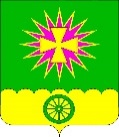 АДМИНИСТРАЦИЯ Нововеличковского сельского поселения Динского района ПОСТАНОВЛЕНИЕот 03.04.2017                          	                                                          	№ 60Об утверждении временного Порядка предоставления услугинвалидам на объектах, которые невозможно полностью приспособить с учетом их нуждВ связи с ратификацией Российской Федерации Конвенции о правах инвалидов, в целях реализации пункта 1 части 4 статьи 26 Федерального закона от 01.12.2014 № 419-ФЗ «О внесении изменений в отдельные законодательные акты Российской Федерации по вопросам социальной защиты инвалидов в связи с ратификацией Конвенции о правах инвалидов», постановления Правительства Российской Федерации от 17.06.2015 № 599 «О порядке и сроках разработки федеральными органами исполнительной власти, органами исполнительной власти субъектов Российской Федерации, органами местного самоуправления мероприятий по повышению значений показателей доступности для инвалидов объектов и услуг в установленных сферах  деятельности» постановляю:Утвердить прилагаемый временный Порядок предоставления услуг инвалидам на объектах, которые невозможно полностью приспособить с учетом их нужд.Определить координатором деятельности по исполнению Порядка предоставления услуг инвалидам на объектах, которые невозможно полностью приспособить с учетом их нужд отдел ЖКХ, малого и среднего бизнеса администрации Нововеличковского сельского поселения (Токаренко).Отделу по общим и правовым вопросам администрации Нововеличковского сельского поселения Динского района (Калитка) разместить постановление на официальном сайте Нововеличковского сельского поселения Динского района в сети Интернет. Контроль за выполнением постановления оставляю за собой.Постановление вступает в силу со дня его обнародования.Глава администрации Нововеличковскогосельского поселения                                                                                  С.М. КоваУТВЕРЖДЕНпостановлением администрацииНововеличковского сельского поселения Динского района от 03.04.2017 № 60ВРЕМЕННЫЙ ПОРЯДОК предоставления услуг инвалидам на объектах, которые невозможно полностью приспособить с учетом их нуждОбщие положения,Временный Порядок предоставления услуг инвалидам на объектах, которые невозможно полностью приспособить с учетом их нужд (далее - Порядок) разработан в целях реализации государственной политики Российской Федерации в области социальной защиты инвалидов, обеспечения инвалидам равных с другими гражданами возможностей в реализации прав и свобод, предусмотренных Конституцией Российской Федерации, положений Конвенции ООН «О правах инвалидов» от 13 декабря 2006 года и Федерального закона от 24.11.1995 №181-ФЗ «О социальной защите инвалидов в Российской Федерации».Порядок устанавливает правила предоставления муниципальных услуг (далее - услуги) инвалидам администрацией Нововеличковского  сельского поселения (далее - администрацией) и подведомственных учреждений в здании администрации Нововеличковского сельского поселения, которое невозможно полностью приспособить (адаптировать) для этих целей.Порядок включает правила предоставления услуг инвалидам в отношении тех категорий, для которых отсутствует возможность адаптировать здание полностью или на период до реконструкции и (или) капитального ремонта объекта.Применение правил, предусмотренных Временным порядком, обеспечивает доступность получения услуг инвалидами всех категорий.Администрация после проведения реконструкции и (или) капитального ремонта здания администрации Нововеличковского сельского поселения вносит во Временный порядок соответствующие изменения.Распоряжением администрации назначаются координаторы деятельности по исполнению Порядка - должностные лица, в должностные инструкции которых вносятся обязанности:по координации деятельности специалистов администрации и специалистов подведомственных учреждений по предоставлению услуг инвалидам (при стационарной форме обслуживания),по оказанию услуг инвалидам (при полустационарной, стационарной и нестационарной формах обслуживания).2. Правила предоставления услуг инвалидам при нестационарной форме  обслуживания.Для инвалидов с нарушениями опорно-двигательного аппарата.Предоставление услуг на дому.Размещение информации о порядке оказания услуг на сайте (информационном портале) органов местного самоуправления Нововеличковского сельского поселения в сети «Интернет».Организация предоставления услуг дистанционно, в том числе с использованием интернет - ресурсов и средств связи: электронной и (или) телефонной и (или) факсимильной.Оказание специалистами, предоставляющими услуги населению помощи в преодолении барьеров, мешающих получению ими услуг наравне с  другими лицами, в том числе в виде сопровождения, предоставление технических средств (пандусов, и др.)Для инвалидов, использующих для передвижения кресло-коляску.Предоставление услуг на дому.Размещение информации о порядке оказания услуг на caйте (информационном портале) органов местного самоуправления Нововеличковского сельского поселения в сети «Интернет».Организация предоставления услуг с использованием интернет - ресурсов и средств связи: электронной и (или) телефонной и (или) факсимильной,Оказание специалистами, предоставляющими услуги населению помощи в преодолении барьеров, мешающих получению ими услуг наравне с другими лицами, в том числе в виде сопровождения, предоставления технических средств (пандусов, и др.).Для инвалидов с нарушением зрения.Предоставление услуг на дому.Размещение информации о порядке оказания услуг на сайте (информационном портале) органов местного самоуправления Нововеличковского сельского поселения в сети «Интернет» в адаптированной форме с учетом особых потребностей инвалидов по зрению с приведением их к международному стандарту доступности веб-контента и веб-сервисов.Организация предоставления услуг с использованием интернет -ресурсов и средств связи: электронной и (или) телефонной и (или) факсимильной.Оказание специалистами, предоставляющими услуги населению помощи в преодолении барьеров, мешающих получению ими услуг наравне с  другими лицами, в том числе в виде сопровождения.Для инвалидов с нарушением слуха.2.4.1. Предоставление муниципальных  услуг на дому.Размещение информации о порядке оказания муниципальных услуг на сайте (информационном портале) органов местного самоуправления Нововеличковского сельского поселения в сети «Интернет»,Организация предоставления муниципальных услуг  с использованием интернет - ресурсов и средств связи: электронной и (или телефонной и (или) факсимильной.Оказание специалистами, предоставляющими государственные услуги населению, помощи в преодолении барьеров, мешающих получению ими услуг наравне с другими лицами, в том числе в виде сопровождения,Правила предоставления услуг инвалидам при полустационарной и стационарной формах обслуживания.Для инвалидов с нарушениями опорно-двигательного аппарата.Оказание специалистами, предоставляющими услуги населению, помощи в преодолении барьеров, мешающих получению ими услуг наравне с другими лицами, в том числе в виде сопровождения,Предоставление услуг в месте проживания и (или) максимальное приближение к месту оказания услуг.Для инвалидов, использующих для передвижения кресло-коляску.Оказание специалистами, предоставляющими услуги населению, помощи в преодолении барьеров, мешающих получению ими услуг наравне с другими лицами, в том числе в виде сопровождения.Предоставление услуг в месте проживания и (или) максимальное приближение к месту оказания услуг.Для инвалидов с нарушением зрения.Оказание специалистами, предоставляющими услуги населению, помощи в преодолении барьеров, мешающих получению ими услуг наравне с другими лицами, в том числе в виде сопровождения.Предоставление услуг в месте проживания и (или) максимальное приближение к месту оказания услуг.Размещение информации о месте предоставления услуг укрупненным шрифтом.Для инвалидов с нарушением слуха.Оказание специалистами, предоставляющими услуги населению, помощи в преодолении барьеров, мешающих получению ими услуг наравне с другими лицами, в том числе в виде сопровождения.Начальник отдела ЖКХ, малого и среднегобизнеса администрации Нововеличковского сельского поселения                                                                       В.В. Токаренко